Questions ouvertes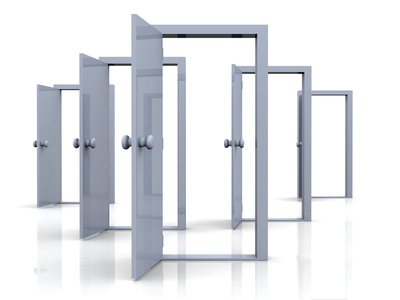 Année scolaireDomaineRAGRASQuestions ouvertesCréateursDate de création